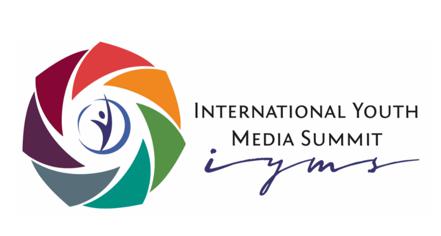 Youth  + Media: Champions for a Sustainable, Peaceful World14th International Youth Media Summit, Pokhara, NepalRationale and overall purposeThe world has never been as young as it is today; of the 7.3 billion people living on earth, 1.8 billion are between the ages of 10-24. Compared to earlier generations, they are most connected to the rest of the world and highly mobile. The increase in primary completion and literacy rates along with the girls to boys’ ratio indicate that today’s youth are better educated than their parents. The UN Member States are increasingly recognizing the importance of capacitating youth and involving youth led organizations in the formulation of policy responses to youth challenges. The advent of Information Communication Technology (ICT) has fundamentally transformed the lives of youth who use ICT for social networking, entertainment, job hunting, information sharing and research. Youth appear, therefore, more determined to find options to bridge the gap between opportunities available to them in their countries and what they perceive to be possible in the global arena. Despite the aforementioned progress, the youth face significant constraints to their development. The following are key issues that necessitate urgent addressing:1. Discrimination (Linked with SDG Goal No. (s) 4, 5, 8 & 10) Persons with Disabilities, LGBTQ+ People, Persons living with HIV, Youth Migrants.2. Environment (Linked with SDG Goal No. (s) 2,6,7,9,12, 13 & 15)Climate Change, Pollution, Deforestation and its impacts. 3. Health (Linked with SDG Goal No. (s) 2,3 & 6)People living with HIV/AIDS, Mental Health, Youths using drugs & Access to Healthcare Facilities. 4. Poverty (Linked with SDG Goal No. (s) 1 & 2)Global Unemployment, Social Security, Lack of Nutrition, Risky Migration & Health related problems.5. Violence (Linked with SDG Goal No. (s) 16 & 5)-	Vulnerable to radicalization, child soldiers & migration crisis. 6. Women’s Rights (Linked with SDG Goal No. (s) 4 & 5)Vulnerable to violence, discrimination in home and workplace, restrictions on decision making.  7. Youth Empowerment-	Key actors for development, potential to accelerate economic growth and peaceful future.How does this project address these issues?On July 27, 2019, 100 young media enthusiasts, film-makers from 41 different countries will gather in Pokhara, Nepal to accept the challenge to use their energy, intelligence and talents to champion a sustainable, peaceful world and explore the power and impact of media to transform attitudes, behaviors and lives.  They will work in a team to fulfill their mission – to create media projects that confront global problems and explore solutions. They explore seven issues, closely tied to the 17 Sustainable Development Goals (e.g. no poverty, gender equality, good health, climate action, peace, justice, quality education): violence, discrimination, poverty, the environment, health, women’s rights or youth empowerment.  Each delegate is assigned to one issue group. Experts exploring solutions for these issues will meet with the delegates and offer their insights. Delegates share research from their home countries and tell stories of how that issue destroys hope and ruins lives. Then each issue group will write and produce a short film.  Their films will encourage young people, giving them hope that change is possible, motivating them to create that change. Each issue group also produces a workshop guide and other tools to accompany the films, which stimulate dialogue and action when used in community settings around the world.  Once the Summit is over, the delegates focus on grass roots action and public awareness campaigns. They post their films online, and screen the short films in their classrooms, clubs, or community centers.  They lead workshops to raise awareness and enter the films into video contests and film festivals.  Over 10,000 people view these movies every year. The purpose is to create a unified, global response from young adults to serve as catalysts for change by equipping them with the media tools to reach their generation.How does this project support attaining Sustainable Development Goals? (Nationally and Globally)After the 2019 Summit and into 2020, the IYMS Asia team continues training and workshops (using our alumni network) around Nepal, India, Myanmar, Sri-Lanka, Hongkong, Philippines, Indonesia, Malaysia and Singapore. We will work with adolescents and young adults, exploring the SDGs through storytelling and filmmaking. Young people from marginalized and indigenous communities will make one-minute films about the most striking issues tied to the SDGs that affect their lives. They will learn that they are not alone in fighting poverty and inequality, that there is a larger global movement of young people fighting for a better future and that their stories matter.  They will be trained about issues related with SDGs, equipped with storytelling skills and they themselves will echo their voice and a get a chance to inspire change. All those stories will be shared and screened worldwide by our alumnus from over 50 countries and will be sent to different international film festivals.  We are planning our 15th Summit in Croatia for 2020 and our 16th Summit in Peru for 2021, with an emphasis on recruiting more candidates from Africa and South American region. IYMS is achieving its other mission: to build bridges across cultures, creating a world-wide family without borders. The young delegates are bound together in shared purpose, working toward a common goal, learning how to collaborate.  Conflicts arise and must get resolved. Barriers of misunderstanding are broken down, friendships emerge, and creativity binds them together.Summary of outcomes, outputs and activitiesOutcome N°1: Youth delegates capacitated with the knowledge and skills to utilize the media to promote sustainable development and foster inclusion and peace.Output N°1.1: Over 100 young media enthusiasts, youth activists, journalists from 6 continents will explore the use of media as a tool for change for 14 days.Output N°1.2: Short films in 7 different issues (youth empowerment, women’s rights, poverty, discrimination, environment, violence and health) are produced.Output N°1.3: A short film in one of the Sustainable Development Goal(s) and among one of our 7 issues is produced.Activity 1: Intensive exploration of best practices in filmmaking, new media and digital storytelling as a means to change attitudes and behaviors will be given to delegates from the above mentioned regions.Activity 2: Media and thematic issue workshop based on SDGs. Mentors from 7 issue groups will facilitate the training of young delegates from the above mentioned regionsOutcome N°2: Establishment of an inter-regional network to promote cooperation and dialogue.Output N° 2.1: Over 100 young people from Nepal, India, Myanmar, Sri-Lanka, Hong Kong, Philippines, Indonesia, Malaysia and Singapore are trained with multimedia storytelling skills.Output N° 2.2: A 1-minute long story produced by the trained participants from above mentioned countries in any of the SDG related issue which is most relevant in their lives.Activity 2.1: Intensive exploration of best practices in filmmaking, new media and digital storytelling as a means to change attitudes and behaviors will be given to delegates from the above mentioned regions by our alumniActivity 2.2: Thematic workshops, facilitations and trainings by our alumni.Outcome N°3: Establishment of an outcome document for the development of media in the implementation of the SDGs.Output N° 3.1: Policy briefs will be produced on the role of media in sustainable development and handover to the Ministry of Communications, Nepal Government.Activity N°3.1: Presentations by key experts on media and sustainable development followed by panel discussions.    Budget Outline: Brief Background of the Organization:The International Youth Media Summit (IYMS) was founded in 2006 by Evelyn Seubert and James Gleason (Cleveland Charter High School, Los Angeles, California) and Aileen Marshall (Screen School, Glasgow, Scotland) and organized by the Teen International Media Exchange (TIME). IYMS is an annual two-week event where delegates from all over the world meet and collaborate on media and film projects that focus on seven most urgent global issues: discrimination, environment, health, poverty, and violence, women’s rights, and youth empowerment. During the Summit, the delegates work together across borders to produce films and workshop guides that will motivate others in their generation to take action.  They explore the issues with experts, train in best practices in film production and learn how to successfully leverage media for advocacy and awareness rising. Headquartered in Los Angelas, California, IYMS have started its first full time operating legally registered non-profit in Nepal called International Youth Media Summit Nepal. The 2019 summit and its projects will be led by IYMS Nepal team. IYMS contributes to the establishment of a network of pro-active youth, journalists, media experts, academics, and policy makers from across the globe. It will continue to serve as an educational platform for young filmmakers to foster inter-regional dialogue and collaboration for peace building and sustainable development. With over 700 alumni from 50 different countries, we are aim to establish regional centers in 6 continents in next 5 years. Geographical scope/benefitting6 continents. 41 Countriescountry(ies):Duration (in months):July 1, 2019- August  1, 2020Name, Unit and contact details ofSapan Hamal, IYMS Executive DirectorProject Officer(s) :Evelyn Mary Seubert, IYMS PresidentEvelyn Mary Seubert, IYMS PresidentPartner(s) institutions:Ministry of Communication-Nepal Government, Film Development Board of Nepal, UNRCPD: Asia-Pacific, UNESCO Bangkok, Region Halland- Sweden, Dirritri Colori- Italy.Tentative budget inclusive of1,14,070 USDProgramme Support costs:OutcomeBudgetOutcome 1USD 18,800 Airfare for 20 delegates from developing and least developed countries in an average.  Flights and Accommodations of 20 participantsUSD 21,500 for accommodations, local transportations and participation fee of 20 delegates from developing and least developed countries. Outcome 1.2Production of 7 short films under 7 issues.Production of a short film in one of SDG and IYMS IssuesEstimated cost of USD 3,000 each for camera rental, editing computers hire, lights and props for 7 short films for 14 days= USD 21,000.Total USD 4,600 for the production, pre-production and post production of a 30 minute long short film. Outcome No 2. Trainings and Workshops in Above-mentioned countries through our Alumni networkEstimated 20 SDG and Storytelling training/workshops on 9 countries for 100 youth adults: USD 16,700. Outcome No. 3Travel, Accommodation and Facilitation Charge of 7 issue experts/ mentors for 2 days.USD 3,500Project Staff’s SalaryUSD 11,320Financial Audit and Documentations  USD 3,150Communication and Social Media PromotionsUSD 2,000ContingenciesUSD 11,500TOTALUSD 114,070/-